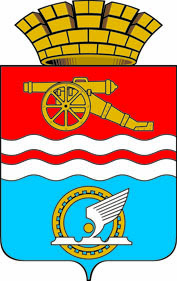 СВЕРДЛОВСКАЯ ОБЛАСТЬАДМИНИСТРАЦИЯ КАМЕНСК-УРАЛЬСКОГО ГОРОДСКОГО ОКРУГАПОСТАНОВЛЕНИЕот 28.07.2021 № 617О внесении изменений в Состав общественной комиссии по реализации муниципальной программы «Формирование современной городской среды на территории Каменск-Уральского городского округа на 2017-2024 годы»В соответствии со статьей 16 Федерального закона от 6 октября 2003 года № 131-ФЗ «Об общих принципах организации местного самоуправления в Российской Федерации», постановлением Правительства Российской Федерации от 30.12.2017 № 1710 «Об утверждении государственной программы Российской Федерации «Обеспечение доступным и комфортным жильем и коммунальными услугами граждан Российской Федерации»,в связи с кадровыми изменениями, Администрация Каменск-Уральского городского округаПОСТАНОВЛЯЕТ:1. Внести в Состав общественной комиссии по реализации муниципальной программы «Формирование современной городской среды на территории муниципального образования город Каменск-Уральский на 2017-2024 годы» (далее – состав общественной комиссии), утвержденный постановлением Администрации Каменск-Уральского городского округа от 30.03.2017 № 245 (в редакции постановлений Администрации города Каменска-Уральского от 06.06.2017 № 468, от 01.08.2017 № 659, от 19.09.2017 № 818, от 05.02.2018 № 82, от 13.02.2018№ 110, от 31.05.2018  № 460, от05.10.2018 № 866, от 13.02.2019 № 107, от 12.04.2019 № 286, от 17.07.2019 № 593, 21.04.2020 № 296, от 18.05.2020№ 357, постановления Администрации Каменск-Уральского городского округа от 21.05.2021 № 401) следующие изменения:1. Включить в состав общественной комиссии:1) Горенкова Владимира Владимировича   главу Администрации Красногорского района;2) Шилова Александра Владимировича   главу Администрации Синарского района.2. Опубликовать настоящее постановление в газете «Каменский рабочий» и разместить на официальном сайте муниципального образования.3. Контроль исполнения настоящего постановления возложить на заместителя главы Администрации городского округа Орлова Н.В.ГлаваКаменск-Уральского городского округа			                                    А.А. Герасимов